2022年罗山县文学艺术界联合会
部门预算公开目 录第一部分 罗山县文学艺术界联合会概况 一、主要职能
二、机构设置
三、部门预算单位构成
       第二部分 罗山县文学艺术界联合会2022年度部门预算情况说明 
第三部分 名词解释
附件： 罗山县文学艺术界联合会2022年度部门预算表
一、部门收支总体情况表
二、部门收入总体情况表
三、部门支出总体情况表
四、财政拨款收支总体情况表
五、一般公共预算支出情况表
六、一般公共预算基本支出情况表
七、一般公共预算“三公”经费支出情况表
八、政府性基金预算支出情况表
九、部门（单位）整体绩效目标表
 第一部分
罗山县文学艺术界联合会概况 
一、罗山县文学艺术界联合会主要职责      贯彻执行党的各项文艺方针政策，指导、联络、协调、服务我县各文艺家协会、企业文联和文艺工作者;组织和推动各艺术门类的学术研究活动，促进学术交流;制定组织和实施我县重大文艺活动和创作规划，组织文艺工作者深入社会生活，加强艺术实践，培养文艺优秀人才，指导各协（学）会、各类文艺报刊；组织实施各类文艺评奖活动；表彰奖励各类优秀文艺成果，促进文艺的不断繁荣;加强与各协（学）会、文艺界人士的联系，积极开展文艺交流活动。二、罗山县文学艺术界联合会机构设置
罗山县文学艺术界联合会下设：办公室。三、罗山县文学艺术界联合会预算单位构成
罗山县文学艺术界联合会无二级预算单位，本预算为本级预算。包括：
  罗山县文学艺术界联合会部门预算包括机关本级决算和所属协会预算。1.书画协会2.美术协会3.摄影协会4.文学协会5.电影戏剧协会6.音乐协会7.舞蹈协会8.皮影协会9.花卉盆景协会 
第二部分
罗山县文学艺术界联合会2022年度部门预算情况说明 
一、收入支出预算总体情况说明
     罗山县文学艺术界联合会2022年收入总计38.9万元，支出总计38.9万元，与2021年预算相比，收、支总计各增加26.71万元，增加218%。主要原因：2022年调入3人，人员增加所以经费增加。  二、收入预算总体情况说明罗山县文学艺术界联合会2022年收入预算38.9万元，其中：一般共预算收入38.9万元; 政府性基金收入0万元；国有资本经营预算收入0万元，专户管理的收入0万元，其他收入0万元，部门结转资金0万元。三、支出预算总体情况说明
    罗山县文学艺术界联合会2022年支出合计38.9万元，其中：      基本支出38.9万元，占100%；项目支出0万元，占0%。
四、财政拨款收入支出预算总体情况说明
    罗山县文学艺术界联合会2022年一般公共预算收支预算38.9万元，政府性基金收支预算0万元。与 2021年相比，收、支总计各增加26.7万元，增加218%。主要原因：2022年调入3人，人员增加所以经费增加；政府性基金收支预算增加0万元，与2021年相比无差异。五、一般公共预算支出预算情况说明
罗山县文学艺术界联合会2022年一般公共预算支出年初预算为38.9万元。主要用于以下方面：一般公共服务支出31.78万元，占年初预算81.7%；社会保障和就业支出4.75万元，占年初预算12.2%；住房保障类支出2.37万元，占年初预算6.1%。
六、一般公共预算基本支出预算情况说明罗山县文学艺术界联合会2022年一般公共预算基本支出38.9万元，其中：人员经费37.7万元，主要包括：基本工资、津贴补贴、奖金、社会保障缴费、绩效工资、离休费、退休费、遗属补助、住房公积金等；公用经费1.2万元，主要包括：办公费、印刷费、咨询费、手续费、水费、电费、邮电费、取暖费、物业管理费、差旅费、因公出国（境）费、维修（护）费、租赁费、会议费、培训费、公务接待费、专用材料费、劳务费、工会经费、福利费、公务用车运行维护费、其他交通费用等。
七、政府性基金预算支出预算情况说明
   罗山县文学艺术界联合会2022年无使用政府性基金预算拨款安排的支出。
八、 “三公”经费支出预算情况说明
   罗山县文学艺术界联合会2022年“三公”经费预算为0万元。2022年“三公”经费支出预算数与 2021年相比无差异。
具体支出情况如下：
（一）因公出国（境）费0万元，主要用于单位工作人员公务出国（境）的住宿费、旅费、伙食补助费、杂费、培训费等支出。预算数比 2021年增加0万元，与2021年相比无差异。
（二）公务用车购置及运行费0万元，其中，公务用车购置费0万元；公务用车运行维护费0万元，主要用于开展工作所需公务用车的燃料费、维修费、过路过桥费、保险费、安全奖励费用等支出。公务用车购置费预算数比 2021年增加0万元，与2021年相比无差异。公务用车运行维护费预算数比 2021年增加0万元。
（三）公务接待费0万元，主要用于按规定开支的各类公务接待（含外宾接待）支出。预算数与2021年相比无差异。其他重要事项情况说明（以下情况金额为0的，仍需进行情况说明）
（一）机关运行经费支出情况
   罗山县文学艺术界联合会2022年机关运行经费支出预算1.2万元，主要保障机构正常运转及正常履职需要，完成预算年度主要工作任务需要。
（二）政府采购支出情况
罗山县文学艺术界联合会2022年单位政府采购预算总额为0万元。
（三）绩效目标设置情况
罗山县文学艺术界联合会2022年没有开展项目预算绩效评价。国有资产占用情况。2021年期末，罗山县文学艺术界联合会共有车辆0辆，其中：一般公务用车0辆、一般执法执勤用车0辆、特种专业技术用车0辆，其他用车0辆；单价50万元以上通用设备0台（套），单位价值100万元以上专用设备0台（套）。
  
第三部分
名词解释一、财政拨款收入：是指省级财政当年拨付的资金。
二、事业收入：是指事业单位开展专业活动及辅助活动所取 得的收入。
三、其他收入：是指部门取得的除“财政拨款”、“事业收入”、“事业单位经营收入”等以外的收入。
四、用事业基金弥补收支差额：是指事业单位在当年的“财政拨款收入”、“事业收入”、“经营收入”和“其他收入”不足以安排当年支出的情况下，使用以前年度积累的事业基金（即事业单位以前各年度收支相抵后，按国家规定提取、用于弥补以后年度收 支差额的基金）弥补当年收支缺口的资金。
五、基本支出：是指为保障机构正常运转、完成日常工作任务所必需的开支，其内容包括人员经费和日常公用经费两部分。
六、项目支出：是指在基本支出之外，为完成特定的行政工作任务或事业发展目标所发生的支出。
七、“三公”经费：是指纳入省级财政预算管理，部门使用财政拨款安排的因公出国（境）费、公务用车购置及运行费和公务接待费。其中，因公出国（境）费反映单位公务出国（境）的住宿费、旅费、伙食补助费、杂费、培训费等支出；公务用车购置及运行费反映单位公务用车购置费及租用费、燃料费、维修费、过路过桥费、保险费、安全奖励费用等支出；公务接待费反映单位按规定开支的各类公务接待（含外宾接待）支出。
八、机关运行经费：是指为保障行政单位（含参照公务员法管理的事业单位）运行用于购买货物和服务的各项资金，包括办公及印刷费、邮电费、差旅费、会议费、福利费、日常维修费及一般设备购置费、办公用房水电费、办公用房取暖费、办公用房物业管理费、公务用车运行维护费以及其他费用。
 
附件:
 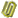 2022年罗山县文学艺术界联合会预算公开表